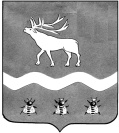 Межведомственная комиссия по охране трудаВ ЯКОВЛЕВСКОМ МУНИЦИПАЛЬНОМ РАЙОНЕ692361, с. Яковлевка, пер. Почтовый, 7, т./ф. (42371) 91620 Р Е Ш Е Н И Е № 15от «29» июня 2023 года   11.00     Заслушав и рассмотрев информацию директора производственного участка «Яковлевский» теплового района «Анучинский» Арсеньевского филиала КГУП «Примтеплоэнерго» Сергея Ивановича Котельмах «Об исполнении поручения Минтруда России от 30 мая 2023 года, в целях профилактики и предупреждения производственного травматизма, обеспечения безопасности при проведении работ в ограниченных и замкнутых пространствах, в том числе при эксплуатации сетей водоснабжения и канализации в организации жилищно коммунального хозяйства находящейся на территории Яковлевского муниципального района производственный участок «Яковлевский» тепловой район «Анучинский» Арсеньевский филиал КГУП «Примтеплоэнерго»», межведомственная комиссия  по охране труда в Яковлевском муниципальном районе РЕШИЛА:     1. Информацию принять к сведению и разместить на сайте Администрации Яковлевского муниципального района.    2. Рекомендовать директору производственного участка «Яковлевский» теплового района «Анучинский» Арсеньевского филиала КГУП «Примтеплоэнерго» Сергею Ивановичу Котельмах:    2.1. Организовать производство работ в соответствии с  требованиями Правил по охране труда при работе в ограниченных и замкнутых пространствах, утвержденных приказом Минтруда России от 15 декабря 2020г. № 902н, и Правилами по охране труда в жилищно-коммунальном хозяйстве, утвержденных приказом Минтруда от 29 октября 2020г. № 758н.      2.2. Своевременно проводить системные мероприятия по управлению профессиональными рисками на рабочих местах, связанные с выявлением опасностей, оценкой и снижением уровней профессиональных рисков, а также систематическое выявление опасностей и профессиональных рисков, их регулярный анализ и оценку (ч.6, 13 ст.209, ч. 3, ст. 214, ст. 217, 218  ТК РФ;  Приказ Минтруда РФ от 28 декабря 2021 г. N 926 «Об утверждении рекомендаций по выбору методов оценки уровней профессиональных рисков и по снижению уровней таких рисков»;                 2.3. Продолжить работу по своевременному обучению по охране труда специалистов и  рабочих профессий, в том числе обучения безопасным методам и приемам выполнения работ, обучения по оказанию первой помощи пострадавшим на предприятии, обучения по использованию (применению) средств индивидуальной защиты, инструктажа по охране труда, стажировки на рабочем месте и проверки знания требований охраны труда (в соответствии со ст. 214, ст. 219 ТК РФ, Постановлением Правительства РФ от 24.12.2021 № 2464 «Порядок обучения по охране труда и проверки знаний требований охраны труда работников организаций»);      2.3.1. Разработать инструкции по охране труда по профессиям (видам работ) и обеспечить ими работников (ст. ст. 214, 219 ТК РФ; Приказ от 29.10.2021г. № 772н «Основные требования к порядку разработки и содержанию правил и инструкций по охране труда, разрабатываемых работодателем»);    2.4.  Продолжить работу по своевременному проведению специальной оценки условий труда согласно ст. 214 ТК РФ, требованиям Федерального закона от 28.12.2013 № 426 «О специальной оценки условий труда (с изм. и доп., вступ. в силу с 01.01.2021г.)»;    2.5. Осуществлять учет и рассмотрение обстоятельств и причин, приведших к возникновению микроповреждений (микротравм) работников (в соответствии ст. 214, 216, 226 раздел Х ТК РФ; Приказ Министерства труда и социальной защиты РФ от 15 сентября 2021 г. N 632н «Об утверждении рекомендаций по учету микроповреждений (микротравм) работников);    2.6. В целях предупреждения и снижения профессиональной заболеваемости продолжать   обеспечивать за счет средств предприятия 100 % проведение обязательных предварительных и периодических медицинских осмотров работников, в медицинских организациях, имеющих лицензию на этот вид деятельности (в соответствии со ст.ст. 214, 220 ТК РФ,   требованиями приказа Минздравсоцразвития России от 31.12.2020г. № 1420 н «Об утверждении перечней вредных и (или) опасных производственных факторов и работ, при выполнении которых проводятся предварительные и периодические медицинские осмотры (обследования), и Порядка проведения предварительных и периодических медицинских осмотров (обследований) работников, занятых на тяжелых работах и на работах с вредными и (или) опасными условиями труда Приказ от 28.01.2021г. № 29н);      2.7. Продолжать за счет средств предприятия в соответствии с установленными нормами обеспечивать работников своевременной выдачей средств индивидуальной защиты, их хранение, а также стирку, химическую чистку, сушку, ремонт и замену средств индивидуальной защиты (ст. 221 ТК РФ);     2.8. Отстранять от работы (не допускать к ней) работника, не применяющего выданные ему в предусмотренном порядке средства индивидуальной защиты, применение которых является обязательным при выполнении работ с вредными и (или) опасными условиями труда, а также на работах, выполняемых в особых температурных условиях (ст. 76 ТК РФ);     2.9. Использовать механизм частичного финансирования предупредительных мер по сокращению производственного травматизма и профзаболеваний работников за счет сумм страховых взносов на обязательное социальное страхование от несчастных случаев на производстве и профессиональных заболеваний;                                                   срок исполнения: ежегодно до 01 августа;     2.10. В целях совершенствования принципов управления охраной труда на предприятии разработать программу "нулевого" травматизма, корпоративную программу укрепления здоровья работников;    2.11. Проводить внутренний контроль (самоконтроль) соблюдения требований законодательства и иных нормативных правовых актов, содержащих нормы трудового права с помощью электронного сервиса Роструда «Электронный инспектор»;   2.12. Разработать документы по охране труда, наличие которых носит обязательный характер;    3. В целях продолжения эффективной работы по реализации Закона Приморского края от 09 ноября 2007 года № 153-КЗ «О наделении органов местного самоуправления отдельными государственными полномочиями по государственному управлению охраной труда» рекомендовать главному специалисту по государственному управлению охраной труда в Яковлевском муниципальном районе О.А. Абраменок:     3.1. Оказывать методическую помощь администрации  производственного участка «Яковлевский» теплового района «Анучинский» Арсеньевского филиала КГУП «Примтеплоэнерго»;                                                       срок исполнения по мере обращения;    3.2. Путем проведения конкурсов стимулировать работодателя в улучшении организации работ по охране труда;     4. Межведомственной комиссии по охране труда в Яковлевском муниципальном районе:     4.1. 20 сентября 2023 рассмотреть на заседании ход выполнения решения МВК по охране труда в Яковлевском муниципальном районе.  Председатель межведомственной комиссии   по охране труда в Яковлевском районе,заместитель главы Администрации Яковлевского муниципального района                                                   С.А. Шилов                                                   Межведомственная комиссия по охране трудаВ ЯКОВЛЕВСКОМ МУНИЦИПАЛЬНОМ РАЙОНЕ692361, с. Яковлевка, пер. Почтовый, 7, т./ф. (42371) 91620 Р Е Ш Е Н И Е № 15от «29» июня 2023 года   11.00     Заслушав и рассмотрев информацию директора производственного участка «Яковлевский» теплового района «Анучинский» Арсеньевского филиала КГУП «Примтеплоэнерго» Сергея Ивановича Котельмах «Об исполнении поручения Минтруда России от 30 мая 2023 года, в целях профилактики и предупреждения производственного травматизма, обеспечения безопасности при проведении работ в ограниченных и замкнутых пространствах, в том числе при эксплуатации сетей водоснабжения и канализации в организации жилищно коммунального хозяйства находящейся на территории Яковлевского муниципального района производственный участок «Яковлевский» тепловой район «Анучинский» Арсеньевский филиал КГУП «Примтеплоэнерго»», межведомственная комиссия  по охране труда в Яковлевском муниципальном районе РЕШИЛА:     1. Информацию принять к сведению и разместить на сайте Администрации Яковлевского муниципального района.    2. Рекомендовать директору производственного участка «Яковлевский» теплового района «Анучинский» Арсеньевского филиала КГУП «Примтеплоэнерго» Сергею Ивановичу Котельмах:    2.1. Организовать производство работ в соответствии с  требованиями Правил по охране труда при работе в ограниченных и замкнутых пространствах, утвержденных приказом Минтруда России от 15 декабря 2020г. № 902н, и Правилами по охране труда в жилищно-коммунальном хозяйстве, утвержденных приказом Минтруда от 29 октября 2020г. № 758н.      2.2. Своевременно проводить системные мероприятия по управлению профессиональными рисками на рабочих местах, связанные с выявлением опасностей, оценкой и снижением уровней профессиональных рисков, а также систематическое выявление опасностей и профессиональных рисков, их регулярный анализ и оценку (ч.6, 13 ст.209, ч. 3, ст. 214, ст. 217, 218  ТК РФ;  Приказ Минтруда РФ от 28 декабря 2021 г. N 926 «Об утверждении рекомендаций по выбору методов оценки уровней профессиональных рисков и по снижению уровней таких рисков»;                 2.3. Продолжить работу по своевременному обучению по охране труда специалистов и  рабочих профессий, в том числе обучения безопасным методам и приемам выполнения работ, обучения по оказанию первой помощи пострадавшим на предприятии, обучения по использованию (применению) средств индивидуальной защиты, инструктажа по охране труда, стажировки на рабочем месте и проверки знания требований охраны труда (в соответствии со ст. 214, ст. 219 ТК РФ, Постановлением Правительства РФ от 24.12.2021 № 2464 «Порядок обучения по охране труда и проверки знаний требований охраны труда работников организаций»);      2.3.1. Разработать инструкции по охране труда по профессиям (видам работ) и обеспечить ими работников (ст. ст. 214, 219 ТК РФ; Приказ от 29.10.2021г. № 772н «Основные требования к порядку разработки и содержанию правил и инструкций по охране труда, разрабатываемых работодателем»);    2.4.  Продолжить работу по своевременному проведению специальной оценки условий труда согласно ст. 214 ТК РФ, требованиям Федерального закона от 28.12.2013 № 426 «О специальной оценки условий труда (с изм. и доп., вступ. в силу с 01.01.2021г.)»;    2.5. Осуществлять учет и рассмотрение обстоятельств и причин, приведших к возникновению микроповреждений (микротравм) работников (в соответствии ст. 214, 216, 226 раздел Х ТК РФ; Приказ Министерства труда и социальной защиты РФ от 15 сентября 2021 г. N 632н «Об утверждении рекомендаций по учету микроповреждений (микротравм) работников);    2.6. В целях предупреждения и снижения профессиональной заболеваемости продолжать   обеспечивать за счет средств предприятия 100 % проведение обязательных предварительных и периодических медицинских осмотров работников, в медицинских организациях, имеющих лицензию на этот вид деятельности (в соответствии со ст.ст. 214, 220 ТК РФ,   требованиями приказа Минздравсоцразвития России от 31.12.2020г. № 1420 н «Об утверждении перечней вредных и (или) опасных производственных факторов и работ, при выполнении которых проводятся предварительные и периодические медицинские осмотры (обследования), и Порядка проведения предварительных и периодических медицинских осмотров (обследований) работников, занятых на тяжелых работах и на работах с вредными и (или) опасными условиями труда Приказ от 28.01.2021г. № 29н);      2.7. Продолжать за счет средств предприятия в соответствии с установленными нормами обеспечивать работников своевременной выдачей средств индивидуальной защиты, их хранение, а также стирку, химическую чистку, сушку, ремонт и замену средств индивидуальной защиты (ст. 221 ТК РФ);     2.8. Отстранять от работы (не допускать к ней) работника, не применяющего выданные ему в предусмотренном порядке средства индивидуальной защиты, применение которых является обязательным при выполнении работ с вредными и (или) опасными условиями труда, а также на работах, выполняемых в особых температурных условиях (ст. 76 ТК РФ);     2.9. Использовать механизм частичного финансирования предупредительных мер по сокращению производственного травматизма и профзаболеваний работников за счет сумм страховых взносов на обязательное социальное страхование от несчастных случаев на производстве и профессиональных заболеваний;                                                   срок исполнения: ежегодно до 01 августа;     2.10. В целях совершенствования принципов управления охраной труда на предприятии разработать программу "нулевого" травматизма, корпоративную программу укрепления здоровья работников;    2.11. Проводить внутренний контроль (самоконтроль) соблюдения требований законодательства и иных нормативных правовых актов, содержащих нормы трудового права с помощью электронного сервиса Роструда «Электронный инспектор»;   2.12. Разработать документы по охране труда, наличие которых носит обязательный характер;    3. В целях продолжения эффективной работы по реализации Закона Приморского края от 09 ноября 2007 года № 153-КЗ «О наделении органов местного самоуправления отдельными государственными полномочиями по государственному управлению охраной труда» рекомендовать главному специалисту по государственному управлению охраной труда в Яковлевском муниципальном районе О.А. Абраменок:     3.1. Оказывать методическую помощь администрации  производственного участка «Яковлевский» теплового района «Анучинский» Арсеньевского филиала КГУП «Примтеплоэнерго»;                                                   срок исполнения по мере обращения;    3.2. Путем проведения конкурсов стимулировать работодателя в улучшении организации работ по охране труда;     4. Межведомственной комиссии по охране труда в Яковлевском муниципальном районе:     4.1. 20 сентября 2023 рассмотреть на заседании ход выполнения решения МВК по охране труда в Яковлевском муниципальном районе.  Председатель межведомственной комиссии   по охране труда в Яковлевском районе,заместитель главы Администрации Яковлевского муниципального района                                                   С.А. Шилов